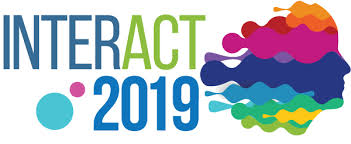 6th Annual Interact SymposiumFor: 		Interact Officers and club members, Faculty Advisors , RotariansDate: 	Saturday October 5th, 2019Time: 	8:30 am - 3:30 pmWhere: 	Liberty Station Conference Center, 2600 Laning Road, SD 92106Cost: 	$35 per person- lunch, drinks and snacks includedReasons to particpate:Have your students trained by leadership professionals. Start your school year with a strong leadership team.Students will practice their presentation skillsThey will meet and network with Interact members from other schoolsThey will work to develop a service projectThey will learn how to run efficient meetingsNetwork with other Interact clubs from our district.Share successes and get new ideas.Meet your school’s Rotarian sponsor and develop your action plan together.Learn something new, bring those ideas back to your school for a great year!New Interact District  Officers will be electedFor more information and  to register contact:Richard Arroyo, Esq.Chula Vista Eastlake Rotary ClubDistrict Interact Chair 2019-2020Cell:  (619) 370-9074arroyolaw@att.net